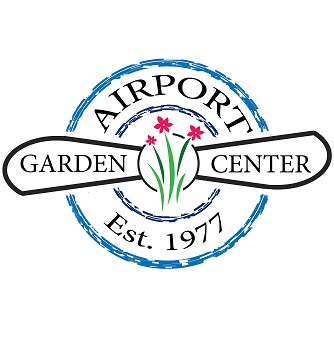 Houseplants have many beneficial attributions. They improve the air quality in your home, help you sleep, work as natural humidifiers, have been shown to help improve mental health, and add aesthetic beauty to any interior landscape. In this handout we will take a closer look at air purifying houseplants.So, how do houseplants clean the air?	The answer lies under the soil, where the roots of the plant and microorganisms work to “destroy the pathogenic viruses, bacteria, and the organic chemicals (found in the air), eventually converting all of these air pollutants into new plant tissue.” Alcaligenes, Bacillus, and Curtobacterium are just a few of the microorganisms known to be capable of biodegrading toxic chemicals when activated by plant root growth. These are found in good quality, organic rich soil- which is why choosing a high-quality organic potting soil is just as important as choosing the right plant. Which houseplant is right for me?	There are several factors to consider when choosing your plant. What is your lighting like where you’d like to place it? How much room does it have to grow? Do you have pets or children who might consume part of the plant? How much maintenance are you willing to do? 	Typically, low-light houseplants remove toxins at a higher rate than full sun plants. These plants usually have larger and stronger root systems. This doesn’t mean you have to have a shady area to get the benefits of cleaner air, several moderate to high-light plants will also help improve the quality of air in your home.	A few air purifying plants can be found on our “Non-Toxic Houseplant” list. Copies of this list are available at the store or on our website www.airportgarden.biz.What kinds of toxins are they cleaning from my air?	Carbon Monoxide, Benzene, Trichloroethylene and Formaldehyde are just a few of the toxins your houseplants will help clean from your air. Several of these can be found in ink, plastics, insulation, paints and more of the products we interact with daily. (Flip the page for a list of air purifying houseplants.)                         Here are a few air purifying houseplants to consider-Aloe Vera		Light: Full Sun		Size: 2-3 ft. tall, 1-2 ft. wide.	Maintenance: LowKnown for its healing properties, aloe is also a great air purifier removing formaldehyde and benzene. Bamboo Palm	Light: Part Sun/Shade	Size: 3-20 ft. tall, 1-10 ft. wide.	Maintenance: LowOne of the best all around air cleaners. Needs lots of room to grow. Removes formaldehyde especially well.Boston Fern		Light: Bright Indirect	Size: Up to 3 ft. tall and wide.	Maintenance: LowThe best for removing formaldehyde. Also eliminates heavy metals, such as mercury and arsenic. Great in bathrooms.Chrysanthemum 	Light: Full Sun/Bright	Size: 1-3 ft. tall, 2-3 ft. wide.	Maintenance: ModerateRated at the top of NASA’s study. Rids air of benzene, a known cancer-causing toxin, trichloroethylene, formaldehyde and ammonia. Dracaena		Light: Low		Size: 4-8 ft. tall, 2-3 ft. wide.	Maintenance: LowRemoves formaldehyde. Great all around air cleaner. Upward growth makes it ideal for small spaces. English Ivy 		Light: Low/Shade		Size: Varies with pruning.		Maintenance: Low to moderateIdea for people with asthma and allergies. Removes benzene and formaldehyde. Fast grower!Ficus			Light: Bright Indirect 	Size: Varies by variety.		Maintenance: LowAll around air purifier. Does not respond well to being overwatered. People with latex allergies may react to this plant.Gerber Daisy 	Light: Bright		Size: Less than 1’ tall and wide.	Maintenance: ModerateFantastic at removing benzene. Absorbs carbon dioxide and gives off oxygen overnight to help improve sleep.Pathos		Light: Bright Indirect 	Size: Varies by variety and pruning.	Maintenance: LowNASA placed in top 3 for removing formaldehyde. Removes carbon monoxide and increases general air quality.Peace Lily 		Light: Bright Indirect	Size: 18-24” tall and wide.		Maintenance: LowRemoves benzene, trichloroethylene, alcohols, acetone, formaldehyde and mold from the air. Loves water!Philodendron	Light: Low to indirect.	Size: Varies by variety.		Maintenance: Low to moderateOne of the best for removing formaldehyde at high concentrations. Poisonous to people and pets.Snake Plant		Light: Low		Size: Varies by variety.		Maintenance: Very lowRemoves at least 107 known air pollutants. Also produces copious amounts of oxygen throughout the night, making it an excellent plant to keep in the bedroom.Spider Plant 	Light: Bright Indirect	Size: Varies by variety and pruning.	Maintenance: Very lowBattles benzene, formaldehyde, carbon monoxide and xylene, a solvent used in the leather, rubber and printing industries.